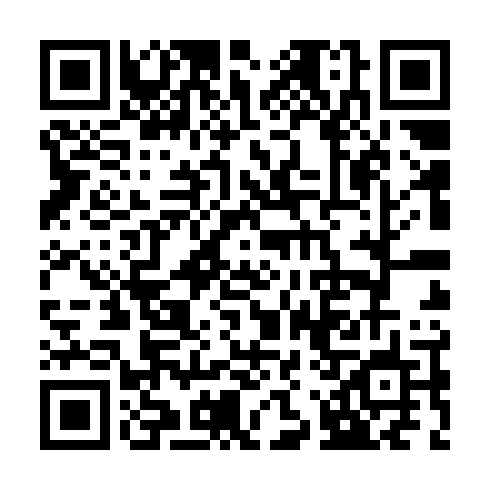 Prayer times for Altbernsdorf auf dem Eigen, GermanyWed 1 May 2024 - Fri 31 May 2024High Latitude Method: Angle Based RulePrayer Calculation Method: Muslim World LeagueAsar Calculation Method: ShafiPrayer times provided by https://www.salahtimes.comDateDayFajrSunriseDhuhrAsrMaghribIsha1Wed3:075:3312:585:008:2310:392Thu3:035:3112:585:018:2510:423Fri3:005:2912:575:018:2610:454Sat2:565:2812:575:028:2810:485Sun2:535:2612:575:038:2910:516Mon2:495:2412:575:038:3110:547Tue2:455:2312:575:048:3310:578Wed2:435:2112:575:058:3411:019Thu2:425:1912:575:058:3611:0410Fri2:415:1812:575:068:3711:0511Sat2:415:1612:575:068:3911:0512Sun2:405:1412:575:078:4011:0613Mon2:405:1312:575:088:4211:0714Tue2:395:1112:575:088:4311:0715Wed2:385:1012:575:098:4511:0816Thu2:385:0912:575:098:4611:0817Fri2:375:0712:575:108:4811:0918Sat2:375:0612:575:108:4911:1019Sun2:365:0512:575:118:5011:1020Mon2:365:0312:575:128:5211:1121Tue2:355:0212:575:128:5311:1222Wed2:355:0112:575:138:5411:1223Thu2:345:0012:575:138:5611:1324Fri2:344:5912:575:148:5711:1325Sat2:344:5712:585:148:5811:1426Sun2:334:5612:585:159:0011:1527Mon2:334:5512:585:159:0111:1528Tue2:334:5412:585:169:0211:1629Wed2:324:5412:585:169:0311:1630Thu2:324:5312:585:179:0411:1731Fri2:324:5212:585:179:0511:18